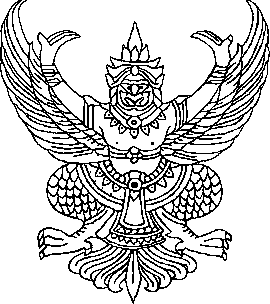 ประกาศองค์การบริหารส่วนตำบลท่าจะหลุงเรื่องรับสมัครเด็กเล็กเพื่อเข้าเรียนในศูนย์พัฒนาเด็กเล็กองค์การบริหารส่วนตำบลท่าจะหลุง                    ด้วยองค์การบริหารส่วนตำบลท่าจะหลุง  มีความประสงค์จะเปิดรับสมัครเด็กเล็กเพื่อเข้าเรียนในศูนย์พัฒนาเด็กเล็กในสังกัด ประจำปีการศึกษา 1/2563  ดังรายละเอียดตามหลักเกณฑ์และ เงื่อนไขการรับสมัคร ดังต่อไปนี้1.  คุณสมบัติของผู้สมัคร                    1.1  เด็กที่สมัครต้องมีภูมิลำเนาอยู่ในเขตองค์การบริหารส่วนตำบลท่าจะหลุง ไม่น้อยกว่า  30 วัน	     1.2  เด็กที่สมัครต้องมีอายุไม่น้อยกว่า2.6 ปี ขึ้นไป  ณ วันที่เปิดเทอม(เด็กเกิดระหว่างวันที่ 17 พฤษภาคม 2559  ถึงเดือน 30 พฤศจิกายน  2560)	     1.3เด็กที่สมัครต้องเป็นเด็กที่มีสุขภาพแข็งแรง  ไม่เป็นโรคติดต่อร้ายแรงหรือโรคอื่นๆ ที่เป็นอุปสรรคต่อการเรียน2. หลักฐานและเอกสารที่ต้องนำมาในวันสมัคร ใบสมัครของศูนย์พัฒนาเด็กเล็กฯ ที่กรอกข้อความสมบูรณ์แล้วสำเนาทะเบียนบ้านเด็ก			จำนวน 2  ชุด สำเนาสูติบัตรเด็ก				จำนวน  2  ชุด รูปถ่าย 1 นิ้ว           			จำนวน  3  รูป (ถ่ายไม่เกิน 3 เดือน) สำเนาทะเบียนบ้านบิดาและมารดา		จำนวน  1   ชุด สำเนาบัตรประชาชนบิดาและมารดา     	จำนวน  1  ชุด สมุดบันทึกสุขภาพพร้อมสำเนาประวัติการรับวัคซีน ต้องนำเด็กมาแสดงตัวในวันยื่นใบสมัครวันเวลา สถานที่รับสมัคร และสัมภาษณ์     3.1   ใบสมัครขอรับได้ที่ ศพด.อบต.ท่าจะหลุง      3.2  กำหนดการรับสมัคร ตั้งแต่วันที่ 5  กุมภาพันธ์ 2563 – 31 มีนาคม  25634.  วันมอบตัวให้พ่อแม่หรือผู้ปกครองนำเด็กไปมอบตัววันที่  16  พฤษภาคม  2563 เวลา 08.30 น.ณ ศูนย์พัฒนาเด็กเล็กองค์การบริหารส่วนตำบลท่าจะหลุง5 กำหนดเวลาเรียน.....5.  กำหนดเวลาเรียน		- เปิดเรียนวันจันทร์ ถึงวันศุกร์  เวลาเข้าเรียน 08.30 น.  เวลาเลิกเรียน  16.00น.		- ไม่มีปิดเทอม6.อุปกรณ์การเรียน  ศูนย์พัฒนาเด็กเล็กจัดหาให้ตลอดปีการศึกษา7.  เครื่องใช้งานอื่นๆประกอบด้วย ชุดนักเรียน ชุดพละ ผ้ากันเปื้อน ชุดเครื่องนอน  ฯลฯ8. อาหารสำหรับเด็ก ศูนย์พัฒนาเด็กเล็ก จัดอาหารให้ 2 เวลา ดังนี้		- เวลา 11.30 น.   อาหารกลางวัน/อาหารว่าง		- เวลา 14.00 น.   อาหารเสริม (นม)9. การรักษาความปลอดภัยแก่นักเรียน	 9.1 ผู้ปกครองที่จะมาขอรับตัวเด็ก ต้องแจ้งครูศูนย์พัฒนาเด็กเล็ก และต้องได้รับอนุญาตจากครูศูนย์พัฒนาเด็กเล็กทุกครั้ง		9.2 การมารับส่งเด็กผู้ปกครองต้องนำเด็กมาส่งให้ครูศูนย์พัฒนาเด็กเล็ก เวลา 07.00 น.ให้รับกลับเวลา 15.00 น.และไม่ช้ากว่า 16.00น. ทั้งนี้ศูนย์พัฒนาเด็กเล็กไม่ประสงค์ให้เด็กอยู่ในศูนย์ฯโดยไม่มีผู้ดูแล เว้นแต่มีความจำเป็น ซึ่งต้องขออนุญาตต่อหัวหน้าศูนย์พัฒนาเด็กเล็กในแต่ละครั้ง	 9.3 ในกรณีที่เด็กหยุดเรียนด้วยประการใดๆ ก็ตาม ผู้ปกครองต้องแจ้งให้ทางศูนย์พัฒนาเด็กเล็ก  ทราบเป็นลายลักษณ์อักษรหรือทางโทรศัพท์	9.4  ห้ามเด็กนักเรียนนำเครื่องดื่ม ขนมกรุบกรอบ และเครื่องใช้/ของเล่นที่อาจเกิดอันตรายมาที่ศูนย์พัฒนาเด็กเล็กโดยเด็ดขาด	 9.5  ห้ามเด็กนักเรียนสวม หรือนำเครื่องประดับของเล่นที่มีราคาแพงมาที่ศูนย์พัฒนาเด็กเล็ก หากฝ่าฝืนและเกิดการสูญหาย ทางศูนย์พัฒนาเด็กเล็กจะไม่รับผิดชอบใด ๆ ทั้งสิ้น	9.6  หากผู้ปกครองมีปัญหาใด ๆเกี่ยวกับเด็กนักเรียนโปรดติดต่อกับเจ้าหน้าที่ศูนย์พัฒนาเด็กเล็กโดยตรงแต่ถ้ามีการนัดหมายล่วงหน้าก็จะทำให้สะดวกยิ่งขึ้น10. กรณีเด็กที่สมัครมีคุณสมบัติไม่ตรงตามประกาศ ข้อ 1.1 และ ข้อ1.2 เป็นอำนาจของผู้บริหารองค์การบริหารส่วนตำบลท่าจะหลุง  ในการพิจารณายกเว้นตามความเห็นของคณะกรรมการศูนย์พัฒนาเด็กเล็ก			จึงประกาศมาเพื่อทราบโดยทั่วกัน			             ประกาศ  ณ  วันที่  5  กุมภาพันธ์  2562(นายมานิตย์    นิจกระโทก)                                                                                                                                               นายกองค์การบริหารส่วนตำบลท่าจะหลุง